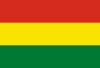 1.5.1.2. LEY INTEGRAL PARA GARANTIZAR A LAS MUJERES UNA VIDA LIBRE DE VIOLENCIA, N° 348 DE 9 DE MARZO DE 2013Artículo 4°.- (Principios y valores) La presente Ley se rige por los siguientes principios y valores:2. Igualdad. El Estado garantiza la igualdad real y efectiva entre mujeres y hombres, el respeto y la tutela de los derechos, en especial de las mujeres, en el marco de la diversidad como valor, eliminando toda forma de distinción o discriminación por diferencias de sexo, culturales, económicas, físicas, sociales o de cualquier otra índole. 5. Complementariedad. La comunión entre mujeres y hombres de igual, similar o diferente forma de vida e identidad cultural que conviven en concordia amistosa y pacíficamente.7. Igualdad de Oportunidades. Las mujeres, independientemente de sus circunstancias personales, sociales o económicas, de su edad, estado civil, pertenencia a un pueblo indígena originario campesino, orientación sexual, procedencia rural o urbana, creencia o religión, opinión política o cualquier otra; tendrán acceso a la protección y acciones que esta Ley establece, en todo el territorio nacional.